INDICAÇÃO Nº 5036/2018Sugere ao Poder Executivo Municipal que proceda com a fiscalização de dois terrenos particulares, localizado no bairro Jardim Gerivá.Excelentíssimo Senhor Prefeito Municipal, Nos termos do Art. 108 do Regimento Interno desta Casa de Leis, dirijo-me a Vossa Excelência para sugerir que, por intermédio do Setor competente, que proceda com a fiscalização de dois terrenos particulares, localizado na Rua do Cloro esquina com a Rua Etelvino Gomes de Oliveira, no bairro Jardim Gerivá.  Justificativa:Moradores da localidade procuraram este vereador cobrando providências no sentido de proceder com a limpeza e roçagem de dois terrenos particulares, uma vez que o mato está alto, com acúmulo de lixo, o que contribui para proliferação de animais peçonhentos.Plenário “Dr. Tancredo Neves”, em 09 de novembro de 2.018.CELSO LUCCATTI CARNEIRO“Celso da Bicicletaria”-vereador-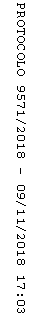 